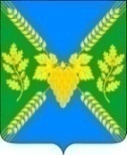 АДМИНИСТРАЦИЯ МОЛДАВАНСКОГО СЕЛЬСКОГО ПОСЕЛЕНИЯ КРЫМСКОГО РАЙОНАПОСТАНОВЛЕНИЕот  27.12.2019                                                                                                                         №  232 село МолдаванскоеОб утверждении положения о выдаче разрешения на выполнение авиационных работ, парашютных прыжков, демонстрационных полетов воздушных судов, полетов беспилотных летательных аппаратов, подъемов привязных аэростатов над территорией Молдаванского сельского поселения Крымского района посадки (взлета) на расположенные в границах Молдаванского сельского поселения площадки, сведения о которых не опубликованы в документах аэронавигационной информацииВ соответствии с  п. 49 Федеральных правил использования воздушного пространства Российской Федерации, утвержденных постановлением Правительства Российской Федерации от 11.03.2010	№138,п. 40.5 Федеральных авиационных правил «Организация планирования использования воздушного пространства Российской Федерации», утвержденных приказом Минтранса России от 16.01.2012 № 6, уставом Молдаванского сельского поселения Крымского района, п о с т а н о в л я ю:1.	Утвердить:- положение о выдаче разрешения на выполнение авиационных работ, парашютных прыжков, демонстрационных полетов воздушных судов, полетов беспилотных летательных аппаратов, подъемов привязных аэростатов над территорией Молдаванского сельского поселения Крымского района, посадки (взлета) на расположенные в границах Молдаванского сельского поселения Крымского района площадки, сведения о которых не опубликованы в документах аэронавигационной информации, (приложение №1);-	форму заявления о выдаче разрешения на выполнение авиационныхработ, парашютных прыжков, демонстрационных полетов воздушных судов, полетов беспилотных летательных аппаратов, подъемов привязных аэростатов над	территорией Молдаванского сельского поселения Крымского района, посадки (взлета) на расположенные в границах Молдаванского сельского поселения Крымского района площадки, сведения о которых не опубликованы в документах аэронавигационной информации, (приложение № 2);-	форму разрешения на выполнение авиационных работ, парашютных прыжков, демонстрационных полетов воздушных судов, полетов беспилотных летательных аппаратов, подъемов привязных аэростатов над территорией Молдаванского сельского поселения Крымского района посадки (взлета) на расположенные в границах Молдаванского сельского поселения Крымского района площадки, сведения о которых не опубликованы в документах аэронавигационной информации,  (приложение № 3);- форму решения об отказе в выдаче разрешения на выполнение авиационных работ, парашютных прыжков, демонстрационных полетов воздушных судов, полетов беспилотных летательных аппаратов, подъемов привязных аэростатов над территорией Молдаванского сельского поселения Крымского района, посадки (взлета) на расположенные в границах Молдаванского сельского поселения Крымского района площадки, сведения о которых не опубликованы в документах аэронавигационной информации,  (приложение № 4). 2. Ведущему специалисту администрации Молдаванского сельского поселения Крымского района А.В.Петря обнародовать настоящее постановление путём размещения на информационных стендах, расположенных на территории Молдаванского сельского поселения Крымского района  и разместить его на официальном сайте администрации Молдаванского сельского поселения Крымского района в информационно-телекоммуникационной сети «Интернет».3.	Контроль за исполнением настоящего постановления возложить на исполняющего обязанности заместителя главы администрации Молдаванского сельского поселения Крымского района С.Ж.Дрига.4.	Настоящее постановление вступает в силу со дня официального обнародования.Исполняющий обязанности главыМолдаванского сельского поселенияКрымского района                                                                                    А.Н.ШаховПриложение №1к постановлению администрации Молдаванского сельского поселения Крымского районаот 27.12.2019г. № 232Раздел I. ОБЩИЕ ПОЛОЖЕНИЯ1.1.	Настоящее Положение определяет порядок выдачи разрешения на выполнение авиационных работ, парашютных прыжков, демонстрационных полетов воздушных судов, полетов беспилотных летательных аппаратов, подъемов привязных аэростатов над территорией Молдаванского сельского поселения Крымского района, посадки (взлета) на расположенные в границах Молдаванского сельского поселения Крымского района площадки, сведения о которых не опубликованы в документах аэронавигационной информации (далее - разрешение).Раздел II. ПОРЯДОК ВЫДАЧИ РАЗРЕШЕНИЯ2.1.	Для получения разрешения юридические, физические лица, в том числе индивидуальные предприниматели или их уполномоченные представители (далее — заявитель) в срок не позднее чем за 15 рабочих дней до дня планируемого выполнения авиационных работ, парашютных прыжков, демонстрационных полетов воздушных судов, полетов беспилотных летательных аппаратов, подъемов привязных аэростатов над территорией Молдаванского сельского поселения Крымского района, посадки (взлета) на расположенные в границах муниципального образования площадки, сведения о которых не опубликованы в документах аэронавигационной информации, направляют в администрацию	заявление о выдаче разрешения по форме, утвержденной Приложением №2 к настоящему постановлению.Прием заявлений, выдача разрешения или решения об отказе в выдаче разрешения осуществляется 	 (в администрации Молдаванского сельского поселения Крымского района, заместителем главы) (далее - Уполномоченный орган) по адресу: с.Молдаванское, улица Ленина, 11-а.2.2.	К заявлению прилагаются следующие документы:1)	копия документа, удостоверяющего личность заявителя (если заявителем является физическое лицо, в том числе индивидуальный предприниматель);2)	копия документа, подтверждающего полномочия лица на осуществление действий от имени заявителя (в случае обращения представителя заявителя);3)	копия правоустанавливающего документа на воздушное судно либо выписка из Единого государственного реестра прав на воздушные суда и сделок с ними;4)	копия договора обязательного страхования ответственности владельца воздушного судна перед третьими лицами в соответствии с Воздушным кодексом Российской Федерации или полис (сертификат) к данному договору.2.2.1.	Предоставление документов, указанных в подпунктах 3-4 пункта 2.2 раздела II настоящего Положения, не требуется, если заявитель является обладателем сертификата эксплуатанта, выданного в соответствии с требованиями Приказа Минтранса России от 13.08.2015 № 246 «Об утверждении Федеральных авиационных правил «Требования к юридическим лицам, индивидуальным предпринимателям, осуществляющим коммерческие воздушные перевозки. Форма и порядок выдачи документа, подтверждающего соответствие юридических лиц, индивидуальных предпринимателей, осуществляющих коммерческие воздушные перевозки, требованиям федеральных авиационных правил». Заявитель предоставляет копию сертификата эксплуатанта.2.2.2.	Предоставление документов, указанных в подпунктах 3-4 пункта 2.2 раздела II настоящего Положения, не требуется, если заявитель относится к государственной авиации. Заявитель предоставляет документ, подтверждающий годность заявленного государственного воздушного судна к эксплуатации (выписка из формуляра воздушного судна с записью о годности к эксплуатации).2.2.3.	Предоставление документов, указанных в подпунктах 3-4 пункта 2.2 раздела II настоящего Положения, не требуется при выполнении работ на сверхлегком пилотируемом гражданском воздушном судне с массой конструкции 115 килограммов и менее и при выполнении полетов беспилотного летательного аппарата с максимальной взлетной массой 30 килограммов и менее. Заявитель предоставляет копию документа, подтверждающего технические характеристики воздушного судна (паспорт, формуляр или руководство пользователя воздушного судна с указанием его максимальной взлетной массы (массы конструкции).2.3.	Заявление регистрируется Уполномоченным органом в день его поступления.2.4.	Заявление рассматривается Уполномоченным органом в течение 5 рабочих дней со дня регистрации в Уполномоченном органе.2.5.	Решение об отказе в выдаче разрешения принимается по следующим основаниям:1) заявителем не представлены документы, указанные в пункте 2.2 раздела II, подпунктах 2.2.1, 2.2.2, 2.2.3 пункта 2.2 раздела II настоящего Положения;2) заявление о выдаче разрешения оформлено с нарушением требований настоящего Положения либо направлено в Уполномоченный орган с нарушением сроков, указанных в пункте 2.1 раздела II настоящего Положения.2.6.	При отсутствии оснований, предусмотренных пунктом 2.5 раздела II настоящего Положения, принимается решение о выдаче разрешения.2.7.	Решение о выдаче разрешения или об отказе в выдаче разрешения принимается руководителем Уполномоченного органа, либо лицом, исполняющим его обязанности, по основаниям, установленным в пунктах 2.5 и 2.6 раздела II настоящего Положения.Разрешение или решение об отказе в выдаче разрешения подписывается руководителем Уполномоченного органа либо лицом, исполняющим его обязанности.Указанные разрешение или решение об отказе в выдаче разрешения выдаются заявителю способом, указанным в заявлении, не позднее 7 рабочих дней со дня его регистрации в Уполномоченном органе.Приложение №2к постановлению администрации Молдаванского сельского поселения Крымского районаот 27.12.2019г. № 232(наименование Уполномоченного органа)от (наименование юридического лица; фамилия, имя, отчество физического лица)(адрес места нахождения/жительства)телефон/факс, эл. почта:Заявление (форма)о выдаче разрешения на выполнение авиационных работ,парашютных прыжков, демонстрационных полетов воздушных судов,полетов беспилотных летательных аппаратов, подъемовпривязных аэростатов над территорией Молдаванского сельского поселения Крымского района посадки (взлета) на расположенные в границах Молдаванского сельского поселения Крымского района площадки, сведения о которых не опубликованы в документах аэронавигационной информацииПрошу выдать разрешение на выполнение над территорией Молдаванского сельского поселения Крымского района: с (авиационных работ, парашютных прыжков, подъема привязных аэростатов, демонстрационных полетов, полетов беспилотного летательного аппарата, посадки (взлета) на площадку) целью: ______________________, на воздушном судне: (указать количество и тип воздушных судов, государственный регистрационный (опознавательный) знак воздушного судна (если известно заранее), место использования воздушного пространства (посадки (взлета): (район проведения авиационных работ, демонстрационных полетов, посадочные площадки, площадки приземления парашютистов, место подъема привязного аэростата, полетов беспилотного летательного аппарата) срок использования воздушного пространства:дата начала использования: _______________,дата окончания использования: _______________, 	время использования воздушного пространства (посадки (взлета)):(планируемое время начала и окончания использования воздушного пространства).Разрешение или решение об отказе в выдаче разрешения прошу выдать: лично / направить по электронной почте / направить почтовым отправлением (нужное подчеркнуть).Приложение:(документы, прилагаемые к заявлению)_______20___ г.                                     (подпись, расшифровка подписи) Приложение № 3к постановлению администрации Молдаванского сельского поселения Крымского районаот 27.12.2019г. № 232Разрешение (форма)на выполнение авиационных работ, парашютных прыжков,демонстрационных полетов воздушных судов, полетовбеспилотных летательных аппаратов, подъемов привязныхаэростатов над территорией Молдаванского сельского поселения Крымского района, посадки (взлета) на расположенные в границах Молдаванского сельского поселения Крымского района площадки, сведения о которых не опубликованы в документах аэронавигационной информации (нужное подчеркнуть)Рассмотрев Ваше заявление от __________20___г., (наименование Уполномоченного органа) в соответствии с пунктом 49 Федеральных правил использования воздушного пространства Российской Федерации, утвержденных Постановлением Правительства Российской Федерации от 11.03.2010 № 138, пунктом 40.5 Федеральных авиационных правил «Организация планирования использования воздушного пространства Российской Федерации», утвержденных приказом Минтранса России от 16.01.2012 № б, разрешает:(наименование юридического лица; фамилия, имя, отчество физического лица) адрес места нахождения (жительства):выполнение 	 над территорией Молдаванского сельского поселения Крымского района с целью:(цель проведения запрашиваемого вида деятельности)на воздушном судне (воздушных судах):(указать количество и тип воздушных судов)государственный регистрационный (опознавательный) знак(и):(указать, если заранее известно)место использования воздушного пространства (посадки (взлета)):(район проведения авиационных работ, демонстрационных полетов, беспилотного летательного аппарата, посадочные площадки, площадки приземления парашютистов, место подъема привязного аэростата)Сроки использования воздушного пространства над территорией Молдаванского сельского поселения Крымского района(дата (даты) и временной интервал проведения запрашиваемого видадеятельности)(подпись)/Ф.И.О. и должность подписывающего/Приложение № 4к постановлению администрации Молдаванского сельского поселения Крымского районаот 27.12.2019г. № 232Решение (форма)об отказе в выдаче разрешения на выполнение авиационныхработ, парашютных прыжков, демонстрационных полетоввоздушных судов, полетов беспилотных летательных аппаратов,подъемов привязных аэростатов над территорией Молдаванского сельского поселения Крымского района, посадки (взлета)на расположенные в границах Молдаванского сельского поселения Крымского района площадки, сведения о которых не опубликованы в документах аэронавигационной информацииРассмотрев Ваше заявление от «_________ 20___г., (наименование Уполномоченного органа) в соответствии с пунктом 49 Федеральных правил использования воздушного пространства Российской Федерации, утвержденных Постановлением Правительства Российской Федерации от 11.03.2010 № 138,пунктом 40.5 Федеральных авиационных правил «Организация планирования использования воздушного пространства Российской Федерации», утвержденных приказом Минтранса России от 16.01.2012 № 6, отказывает в выдаче (наименование юридического лица, фамилия, имя, отчество физического лица) адрес места нахождения (жительства):разрешения на выполнение авиационных работ, парашютных прыжков, демонстрационных полетов воздушных судов, полетов беспилотных летательных аппаратов, подъемов привязных аэростатов над территорией Молдаванского сельского поселения Крымского района, посадки (взлета) на расположенные в границах Молдаванского сельского поселения Крымского района площадки в связи с:(основания для отказа, в соответствии с п.2.5 Приложения №1 к постановлению)Ф.И.О. и должность подписывающего/(подпись)